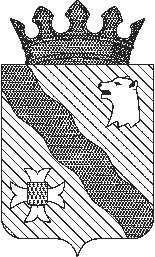 О введении временных ограниченийдвижения транспортных средствВ соответствии со статьей 13 Федерального закона от 08.11.2007 № 257-ФЗ «Об автомобильных дорогах и дорожной деятельности в Российской Федерации   и о внесении изменений в отдельные законодательные акты Российской Федерации», разделом V постановления  Правительства Пермского края № 9-п  от 10.01.2012 «Об утверждении Порядка осуществления временного ограничения или временного прекращения движения транспортных средств по автомобильным дорогам регионального или межмуниципального и местного значения в Пермском крае», и разделом 10 Положения о муниципальных автомобильных дорогах          и дорожной деятельности в Нытвенском муниципальном районе, утвержденного решением Земского Собрания района от 20.08.2015  № 121, в связи с выявлением дефектов и повреждений автомобильного моста через реку Сырка на автомобильной дороге общего пользования муниципального значении «Сукманы - Уральский», не допустимых по условиям обеспечения безопасности дорожного движения для дальнейшей эксплуатации:1.Ввести с 02 сентября 2016 года по 31 декабря 2017 года включительно, временное ограничение движения транспортных средств по автомобильному мосту через реку Сырка на автомобильной дороге общего пользования муниципального значения «Сукманы - Уральский» (участок км2+900 – км2+940).2. Установить, что временное ограничение движения транспортных средств по автомобильному мосту через реку Сырка на автомобильной дороге общего пользования муниципального значения «Сукманы - Уральский» (участок км2+900 – км2+940) осуществляется путем устройства реверсивного движения через мост, а именно:- временно закрыть левую сторону моста (полоса движения со стороны п.Уральский в направлении д. Сукманы), установив ограждающие конструкции;- ограничить скоростной режим движения по мосту до 20 км/час, путем установки дорожных знаков 3.24 «Ограничение максимальной скорости»;- на подъездах к мосту установить знаки 2.6 «Преимущество встречного движения», а так же информационные щиты с информацией о введении ограничения движения через мост.3. Установить, что предельно допустимая масса автотранспортных средств передвигающаяся по мосту через реку Сырка на автомобильной дороге общего пользования местного значения «Сукманы-Уральский» составляет 12 тонн.4. МКУ «Управление капитального строительства» при администрации Нытвенского муниципального района:4.1. незамедлительно с момента начала введения временного ограничения движения по мосту информировать пользователей автомобильной дороги общего пользования муниципального значения «Сукманы-Уральский» на официальном сайте в сети Интернет, а также через средства массовой информации о причинах и сроках такого ограничения;4.2. незамедлительно со дня вступления в законную силу настоящего распоряжения письменно уведомить Министерство транспорта Пермского края;4.3. обеспечить установку в течение суток после введения временного ограничения движения и демонтаж в течение суток после прекращения                  временного ограничения движения на автомобильной дороге дорожных знаков, ограждающих конструкций и информационных щитов предусмотренных Правилами дорожного движения, указанных в пункте 2 настоящего распоряжения.5. Информировать ОГИБДД отдела МВД России по Нытвенскому району     о причинах и сроках вводимых ограничений. Рекомендовать организовать работу подразделений по осуществлению контроля за соблюдением ограничения движения транспортных средств по мосту через реку Сырка на автомобильной дороге общего пользования муниципального значения «Сукманы-Уральский».6. Распоряжение опубликовать в районной газете «Новый день»                    и на официальном сайте Нытвенского муниципального района.7. Настоящее распоряжение вступает в силу с момента официального опубликования.8. Контроль за исполнением настоящего распоряжения возложить               на первого заместителя главы администрации района Безматерных А.А.Глава администрации района                                                              Р.М. Хаертдинов